Приложение 2List of Descriptive Adjectives for Characters.

active энергичный, активный
brainy умный, мозговитый; остроумный; способный
bright сообразительный
broad minded с широкими взглядами, с широким кругозором; терпимый; либеральный
calm тихий, спокойный
сourageous смелый, отважный, храбрый, бравый 
сurious любознательный, пытливый, любопытный
decent приличный, благопристойный, порядочный, скромный, 
сдержанный, пристойный
direct прямой, открытый, правдивый
eccentric чудак, эксцентрик, оригинал 
educated образованный, развитой
efficient действенный; производительный; работоспособный; 
emotional эмоциональный, взволнованный, волнующий
enthusiastic восторженный, полный энтузиазма, полный энергии, 
увлеченный 
fair честный, справедливый
faithful верный, преданный, правдивый 
firm твердый, крепкий, прочный, устойчивый, стойкий, непоколебимый,
решительный, настойчивый 
flexible гибкий, податливый, уступчивый, свободный
frank искренний, откровенный, открытый
fun-loving весёлый, шутник, юморист
generous великодушный, благородный, щедрый
gentle мягкий, добрый, кроткий, незлобивый 
gifted одаренный, талантливый, способный 
glamorous обаятельная, очаровательная
good looking интересный, красивый, приятный, привлекательный 
good natured добродушный, добрый, беззлобный
noble благородный, великодушный
open minded с широким кругозором, непредубежденный, восприимчивый 
open открытый, откровенный, искренний, честный; свободный 
от предрассудков
optimistic оптимистичный
persistent упорный, настойчивый
prudent благоразумный, осторожный, предусмотрительный, бережливый, 
punctual пунктуальный, точный
quick-witted находчивый, сообразительный, остроумный, 
quiet спокойный; тихий
passionate страстный, пылкий, влюбленный
responsible ответственный, несущий ответственность; 
надежный; достойный доверия;
romantic романтичный
serious серьезный
spontaneous спонтанный легкий на подъем
strong willed решительный, волевой, упрямый tactful тактичный
talented талантливый, одаренный, даровитый 
thoughtful вдумчивый; задумчивый


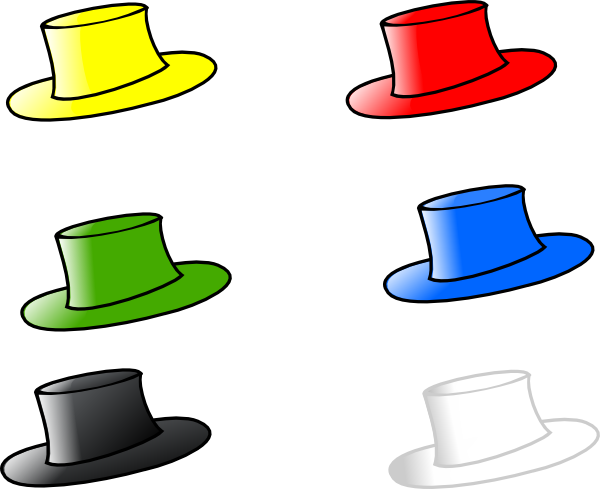 